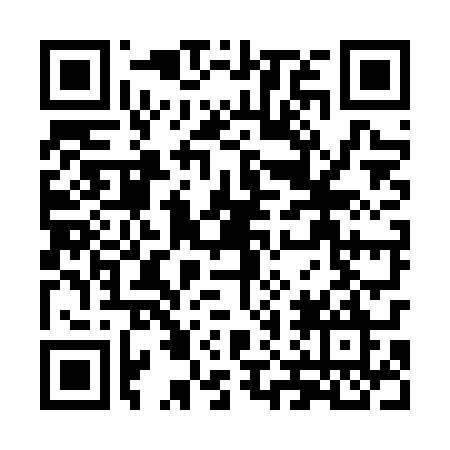 Ramadan times for Suchowizna, PolandMon 11 Mar 2024 - Wed 10 Apr 2024High Latitude Method: Angle Based RulePrayer Calculation Method: Muslim World LeagueAsar Calculation Method: HanafiPrayer times provided by https://www.salahtimes.comDateDayFajrSuhurSunriseDhuhrAsrIftarMaghribIsha11Mon4:034:035:5711:443:355:325:327:1912Tue4:014:015:5411:443:375:345:347:2113Wed3:583:585:5211:433:385:355:357:2314Thu3:563:565:5011:433:405:375:377:2515Fri3:533:535:4711:433:415:395:397:2716Sat3:503:505:4511:423:435:415:417:2917Sun3:483:485:4311:423:445:435:437:3118Mon3:453:455:4011:423:465:445:447:3319Tue3:433:435:3811:423:475:465:467:3520Wed3:403:405:3611:413:485:485:487:3721Thu3:373:375:3311:413:505:505:507:3922Fri3:353:355:3111:413:515:515:517:4123Sat3:323:325:2911:403:535:535:537:4324Sun3:293:295:2611:403:545:555:557:4525Mon3:263:265:2411:403:555:565:567:4726Tue3:243:245:2211:393:575:585:587:4927Wed3:213:215:1911:393:586:006:007:5128Thu3:183:185:1711:393:596:026:027:5329Fri3:153:155:1511:394:016:036:037:5630Sat3:123:125:1211:384:026:056:057:5831Sun4:094:096:1012:385:037:077:079:001Mon4:064:066:0812:385:047:097:099:022Tue4:044:046:0512:375:067:107:109:053Wed4:014:016:0312:375:077:127:129:074Thu3:583:586:0112:375:087:147:149:095Fri3:553:555:5812:365:097:167:169:126Sat3:523:525:5612:365:117:177:179:147Sun3:493:495:5412:365:127:197:199:168Mon3:463:465:5212:365:137:217:219:199Tue3:423:425:4912:355:147:227:229:2110Wed3:393:395:4712:355:157:247:249:24